Groupe scolaire La Cigogne - Victor HugoListe de matériel de rentrée - 2020 / 2021 - CE2A Un cartable rigide, pas de sac à dos.	Trousses et instruments :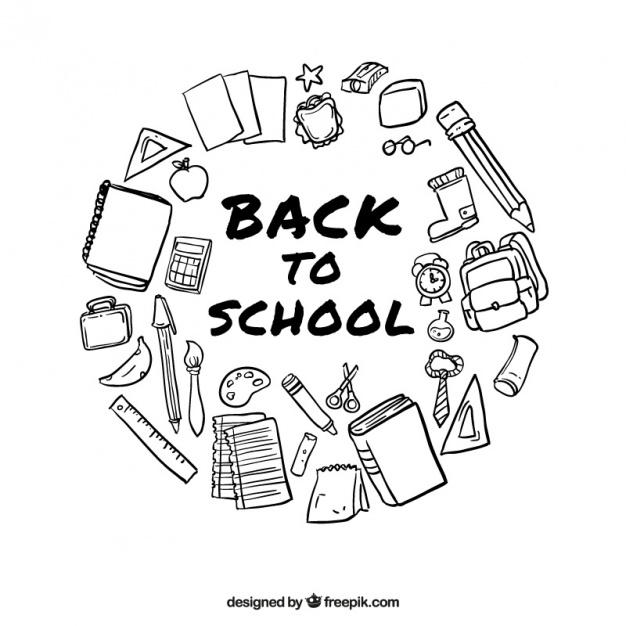 	- une grande trousse contenant :- stylos à bille : 2 bleus, 2 noirs, 2 verts, 2 rouges. Pas de stylo « 4 couleurs ».-  5 crayons de papier  - 1 taille-crayon avec réservoir- 2 gommes- 5 bâtons de colle- 1 paire de ciseaux à bouts ronds- 1 règle plate de 20 cm minimum. Pas de règle flexible ni en métal.- 1 équerre. Pas d'équerre flexible ni en métal.- 1 compas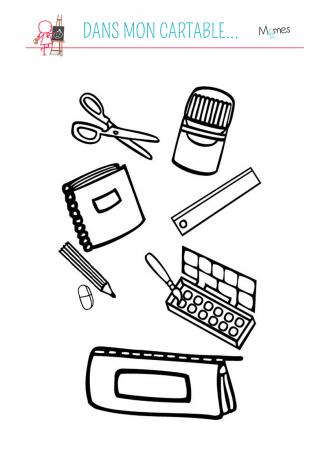 	- une trousse contenant : - crayons de couleur- feutresCahiers :- 1 agenda (devoirs)Outils - 1 calculatrice : la plus simple possible- 1 dictionnaire JUNIOR- 1 ardoise + 4 feutres d'ardoise + 1 chiffon ou effaceur d'ardoiseAutre :- 1 tablier (ou vieux vêtement) pour la peinture - 1 boite de chaussures pour la réserve- 2 boîtes de mouchoirs -----------------------------------------------------------------------------------------------------------------------------------------------Pour la rentrée du mardi 1er septembre matin, merci de :- prévoir tout le matériel : pensez à mettre le nom de votre enfant sur tous les articles (y compris les crayons, feutres, ...)→ ATTENTION ! Veuillez retirer toutes les fournitures de leur emballage avant la rentrée !- prévoir 32€ (espèce ou chèque à l'ordre de l'OCCE Victor Hugo) pour :- 13 euros de cotisation pour le matériel d'art plastique et les dépenses événementielles- 12 euros pour  tous les cahiers et le matériel qui seront fournis pendant l'année- 7 euros pour le fichier de mathématiques- apporter une attestation d'assurance individuelle avec la clause « responsabilité civile » ET « individuelle corporelle » ou « individuelle accident ». 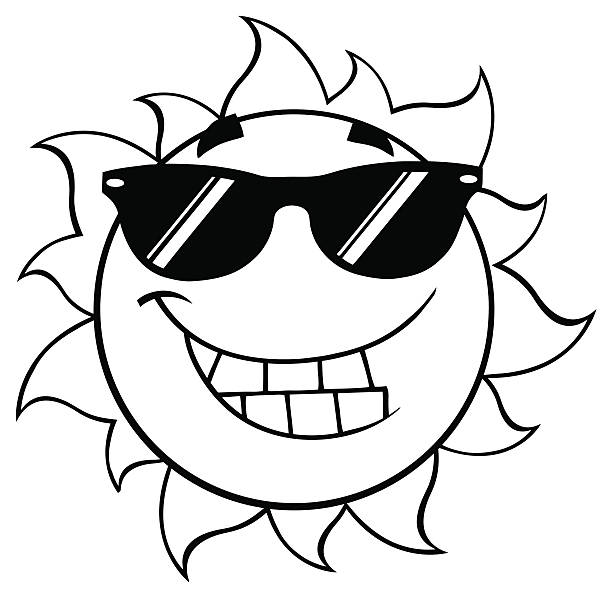 Bonnes vacances !Groupe scolaire La Cigogne - Victor HugoListe de matériel de rentrée - 2020 / 2021 - CE2A Un cartable rigide, pas de sac à dos.	Trousses et instruments :	- une grande trousse contenant :- stylos à bille : 2 bleus, 2 noirs, 2 verts, 2 rouges. Pas de stylo « 4 couleurs ».-  5 crayons de papier  - 1 taille-crayon avec réservoir- 2 gommes- 5 bâtons de colle- 1 paire de ciseaux à bouts ronds- 1 règle plate de 20 cm minimum. Pas de règle flexible ni en métal.- 1 équerre. Pas d'équerre flexible ni en métal.- 1 compas	- une trousse contenant : - crayons de couleur- feutresCahiers :- 1 agenda (devoirs)Outils - 1 calculatrice : la plus simple possible- 1 dictionnaire JUNIOR- 1 ardoise + 4 feutres d'ardoise + 1 chiffon ou effaceur d'ardoiseAutre :- 1 tablier (ou vieux vêtement) pour la peinture - 1 boite de chaussures pour la réserve- 2 boîtes de mouchoirs -----------------------------------------------------------------------------------------------------------------------------------------------Pour la rentrée du mardi 1er septembre matin, merci de :- prévoir tout le matériel : pensez à mettre le nom de votre enfant sur tous les articles (y compris les crayons, feutres, ...)→ ATTENTION ! Veuillez retirer toutes les fournitures de leur emballage avant la rentrée !- prévoir 32€ (espèce ou chèque à l'ordre de l'OCCE Victor Hugo) pour :- 13 euros de cotisation pour le matériel d'art plastique et les dépenses événementielles- 12 euros pour  tous les cahiers et le matériel qui seront fournis pendant l'année- 7 euros pour le fichier de mathématiques- apporter une attestation d'assurance individuelle avec la clause « responsabilité civile » ET « individuelle corporelle » ou « individuelle accident ». Bonnes vacances !